Uitdehaag et al.  supplementary Figure S5Figure S5. Volcano-analysis of drug sensitivity of twenty-five approved kinase inhibitors and seven cytostatic therapies to genetic changes in growth factor signalling. Changes were analyzed in gene expression and DNA copy number of five receptors involved in growth factor signalling (CCLE data [5], for a list see Table S3). The p-value (y-axis in the vulcano plot)  indicates the confidence level for association of particular receptor levels with a IC50 shift. The average factor of the IC50 shift is indicated on the x-axis. The areas of the circles are proportional to the number of mutants in the cell panel (each mutation is present at least twice). To compute significance, p-values were subjected to a Benjamini-Hochberg multiple testing correction [53], and only genetic associations with a <20% false discovery rate were colored green. Kinase inhibitors (alphabetical order)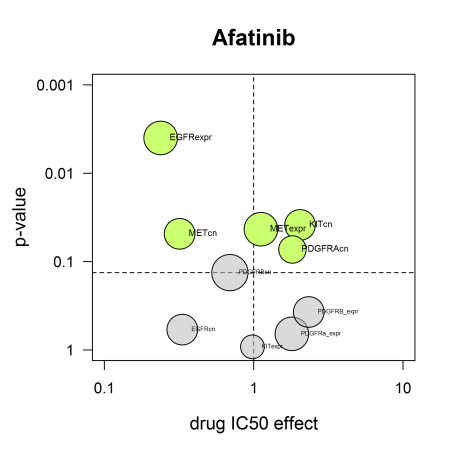 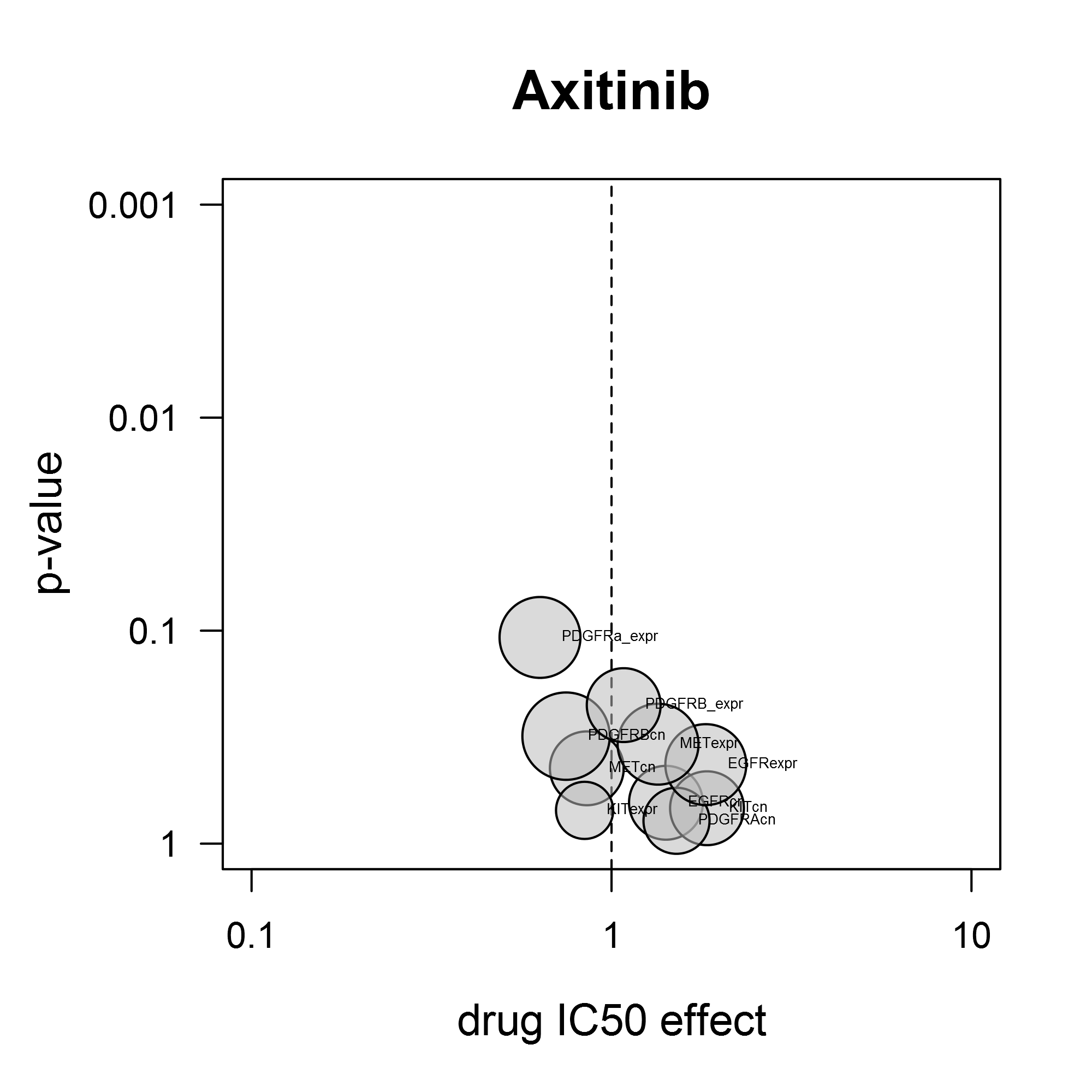 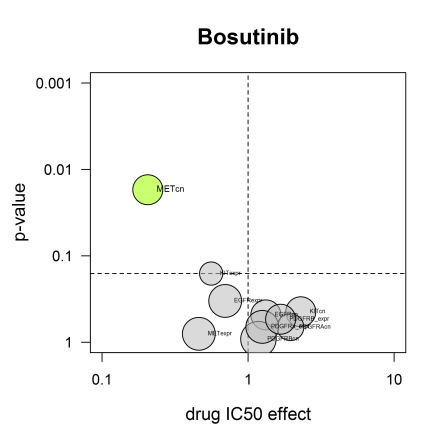 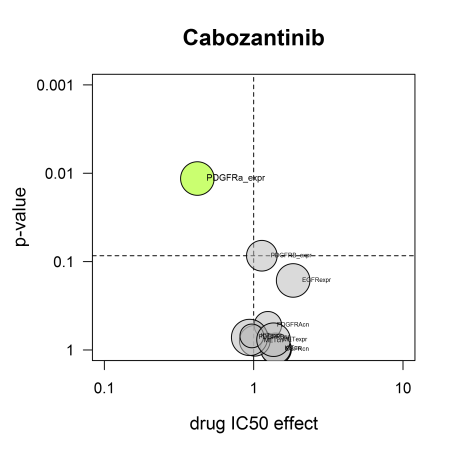 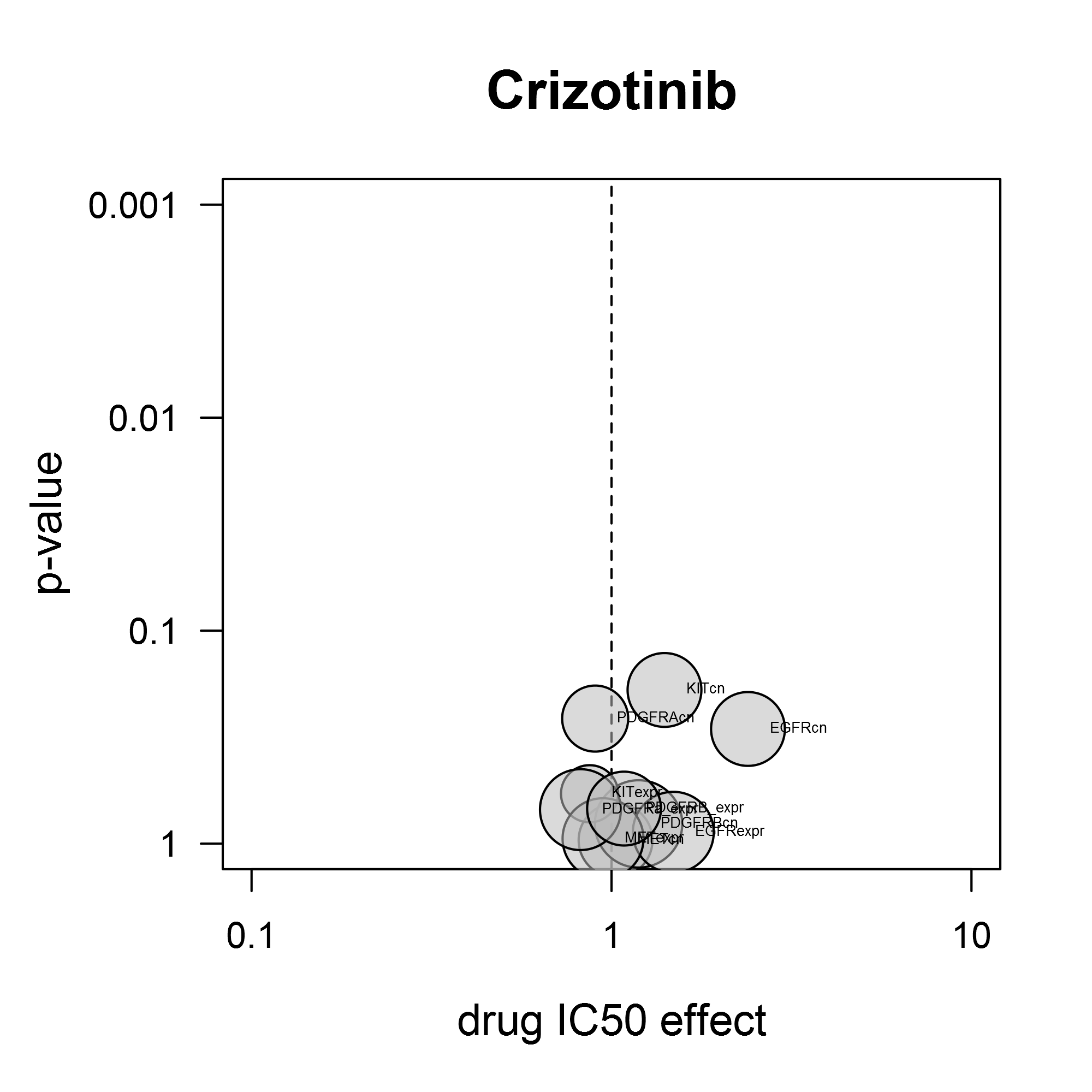 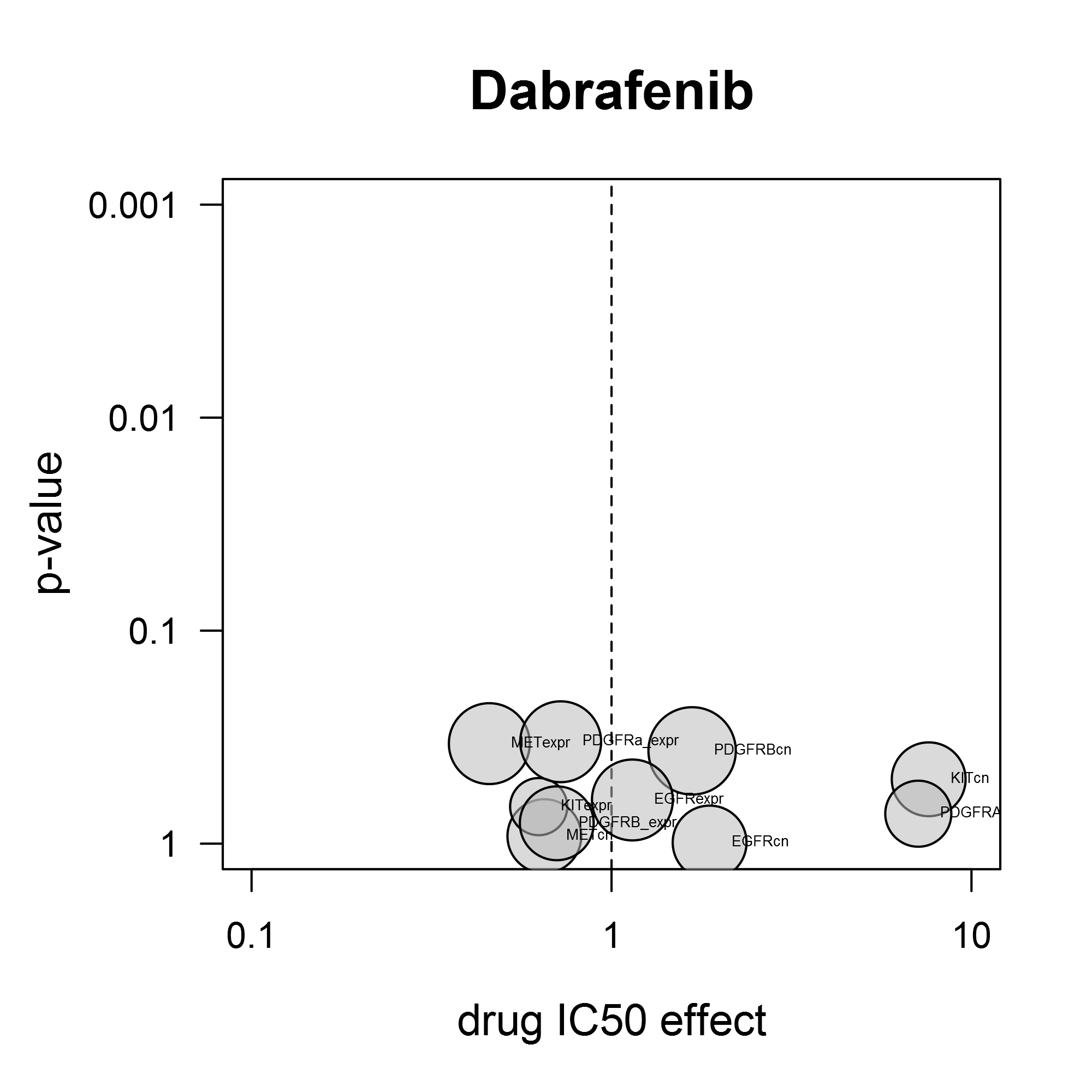 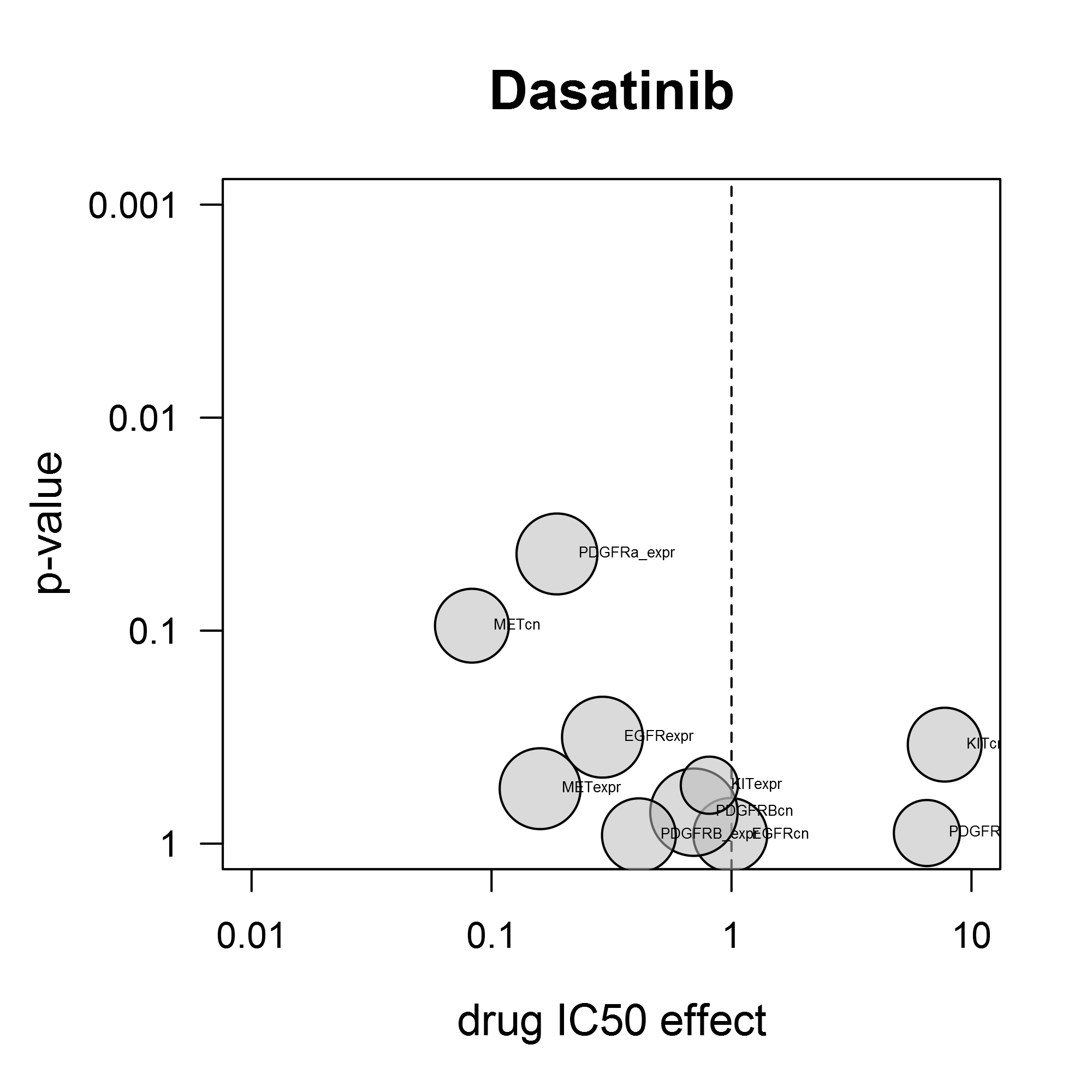 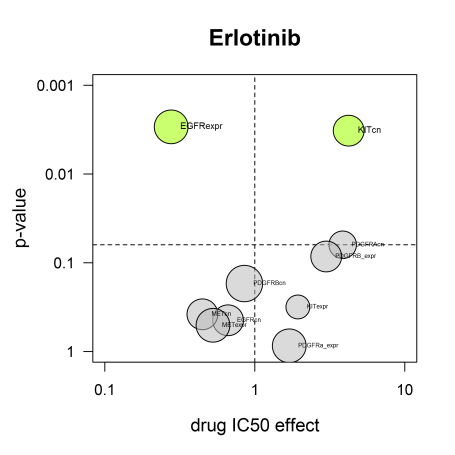 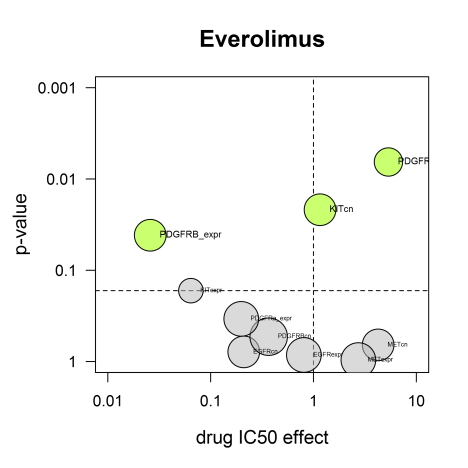 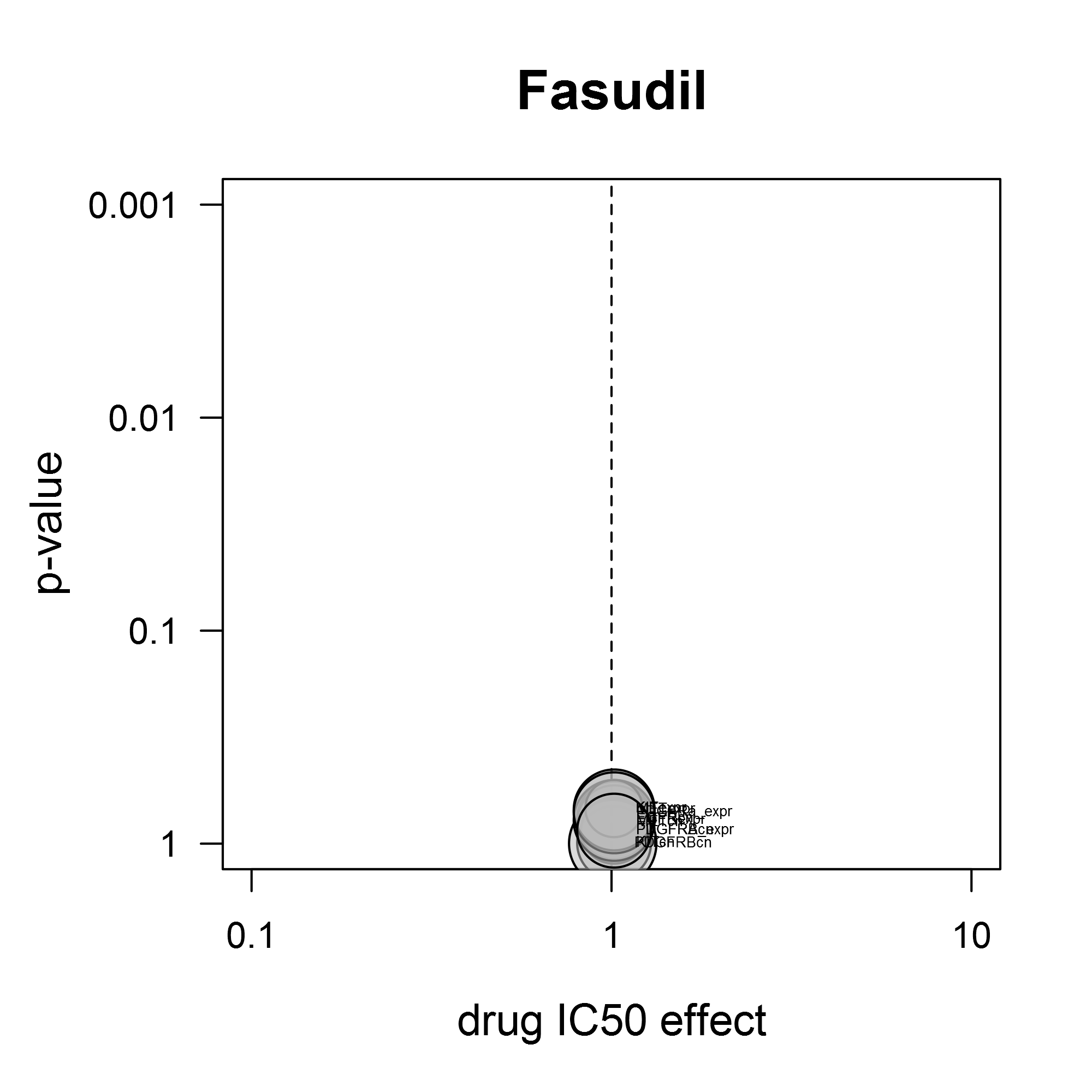 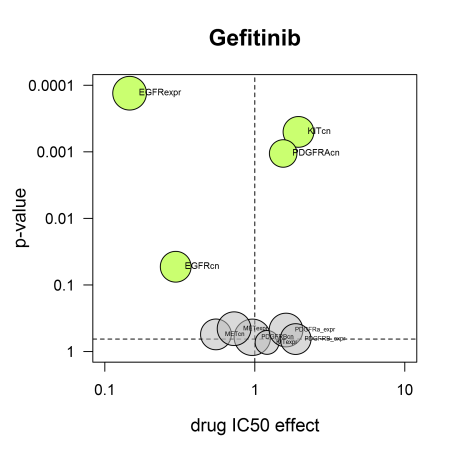 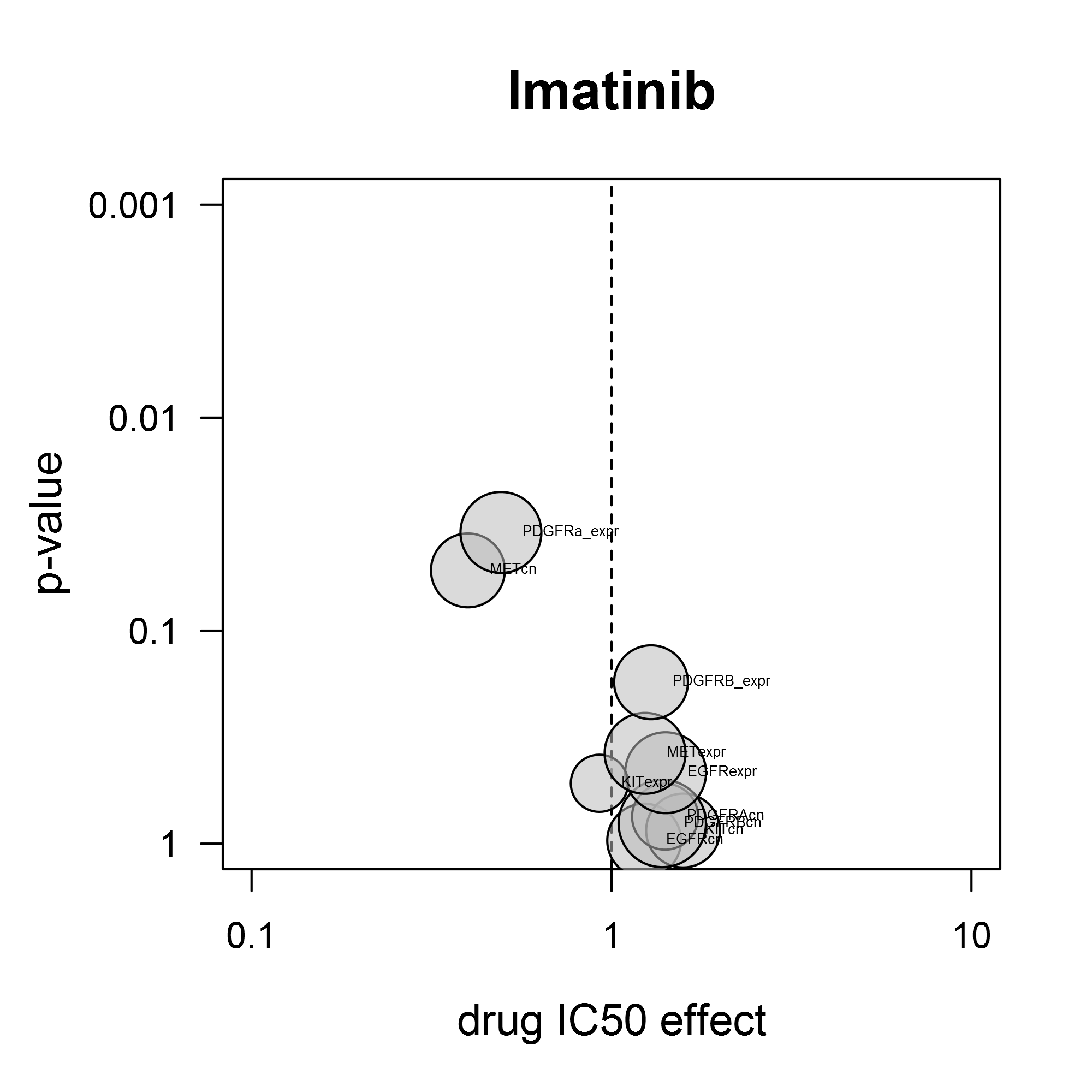 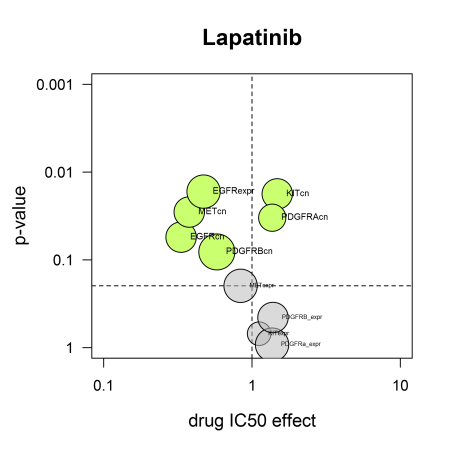 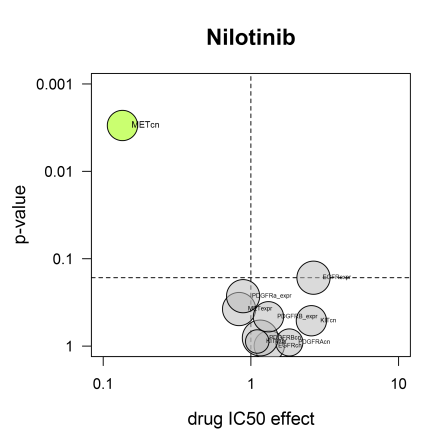 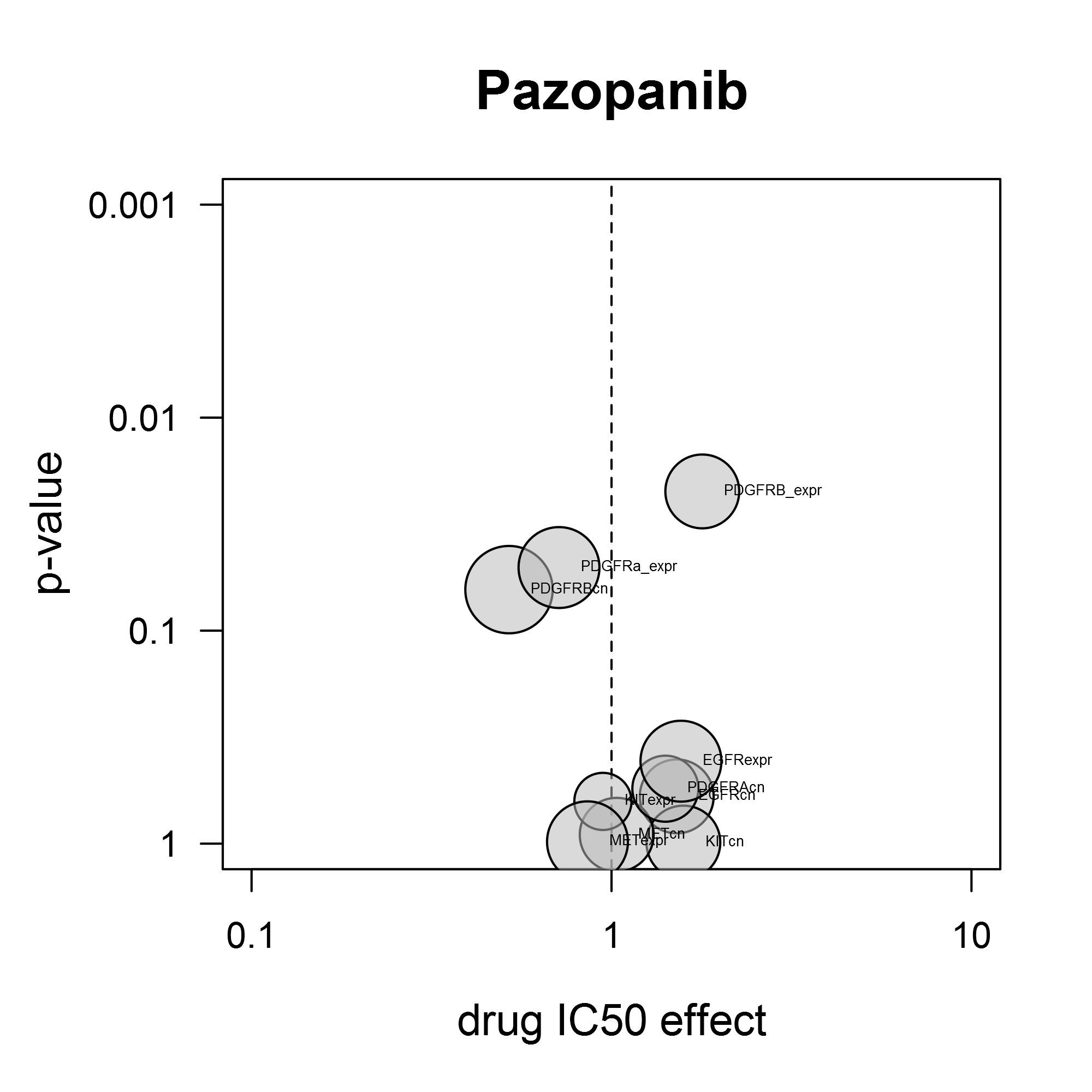 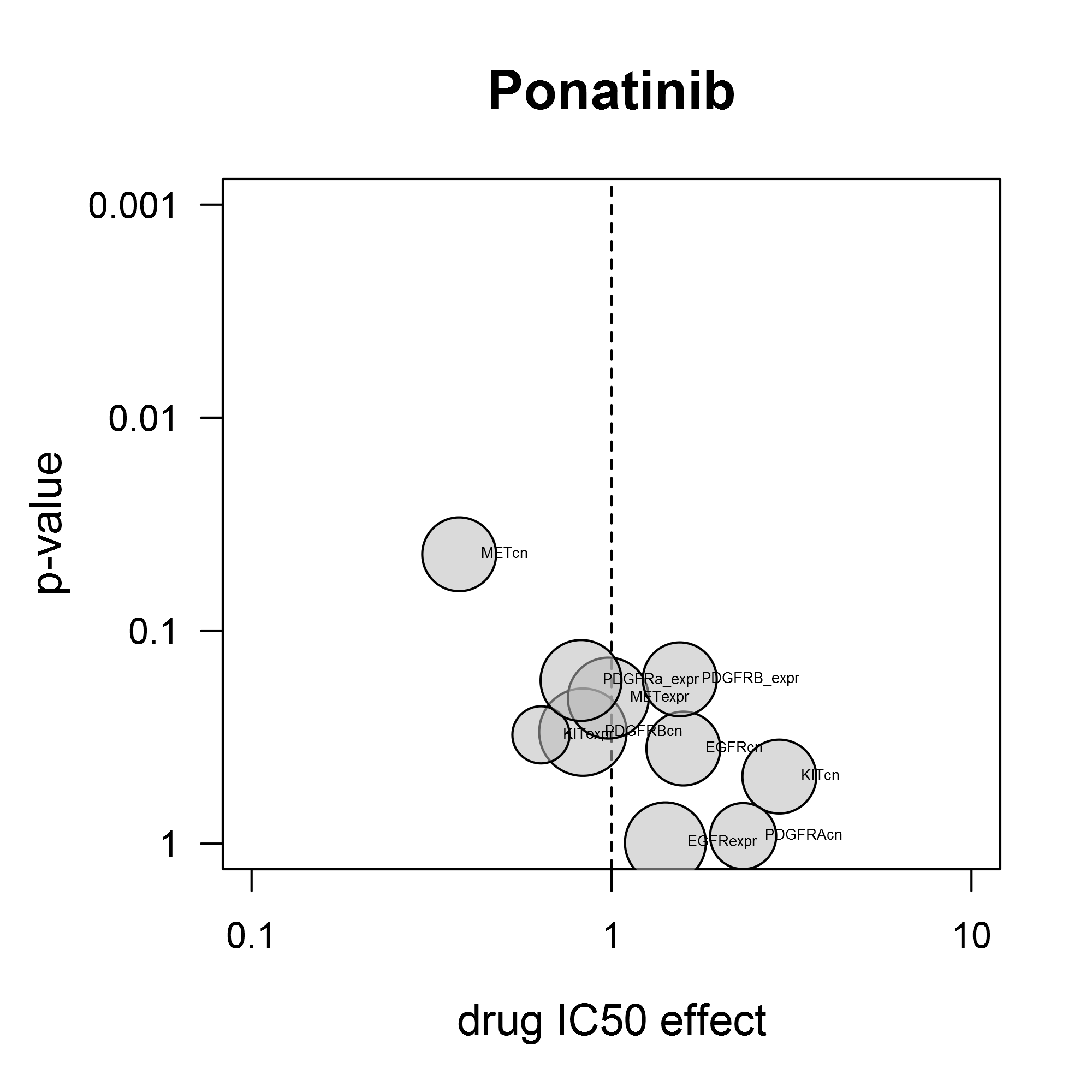 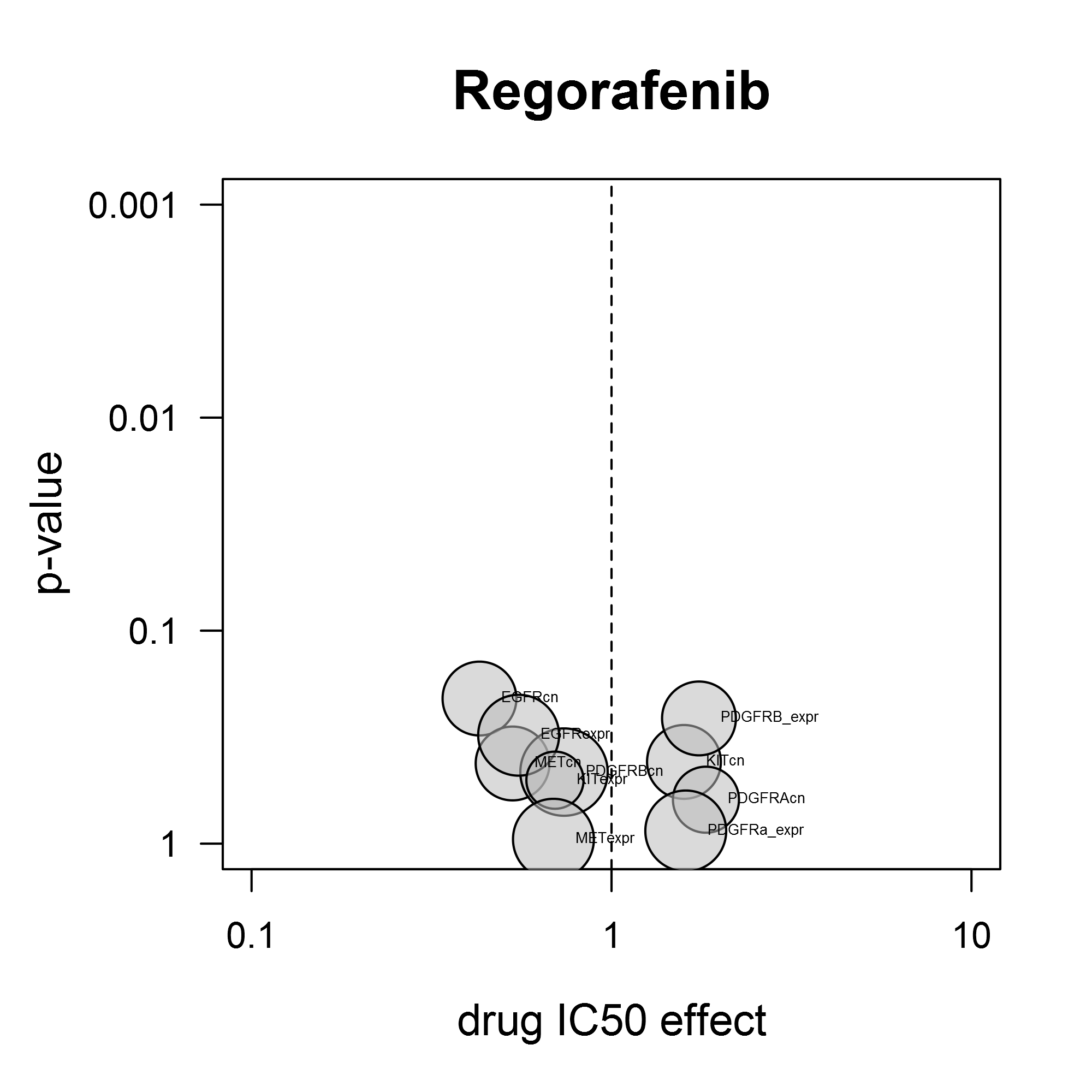 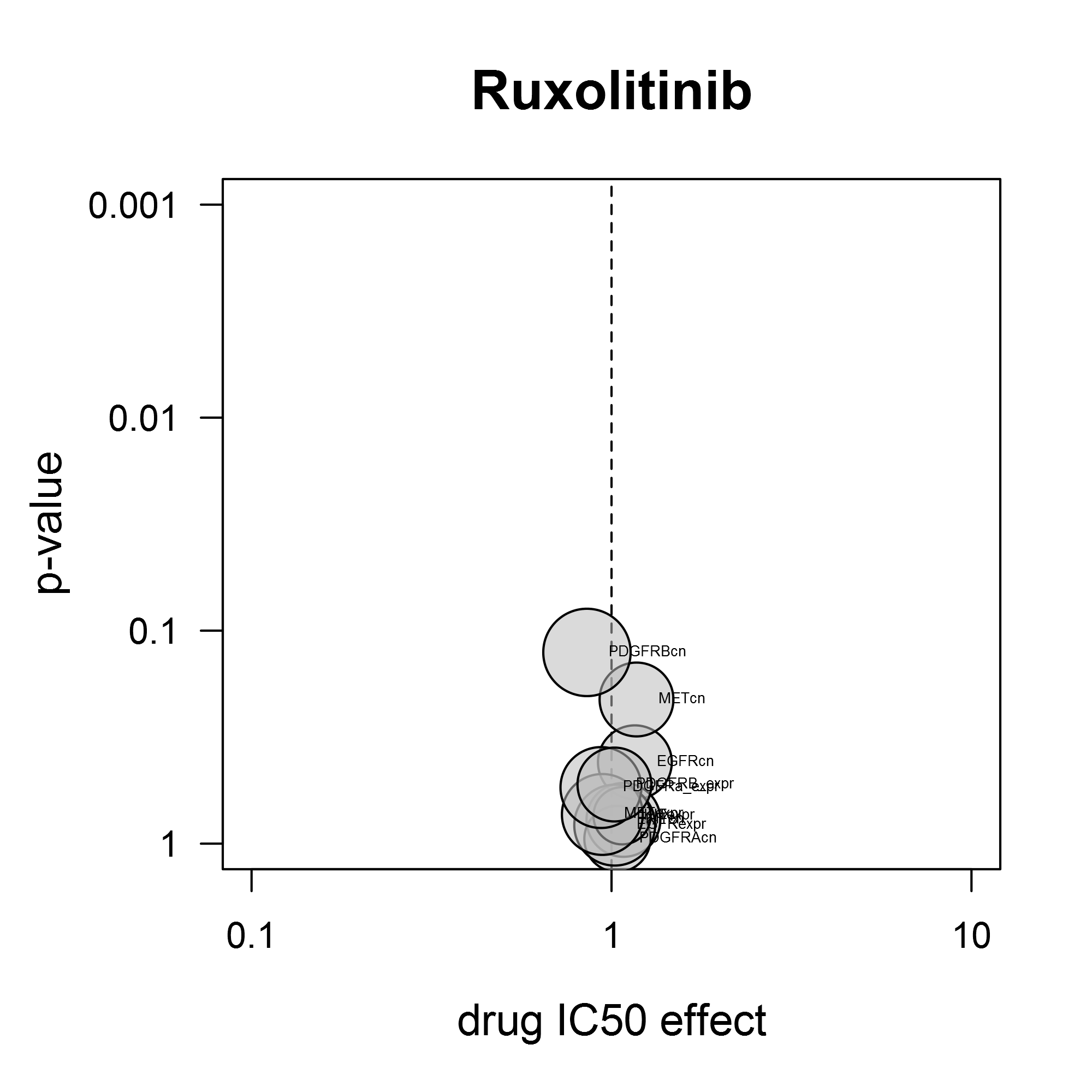 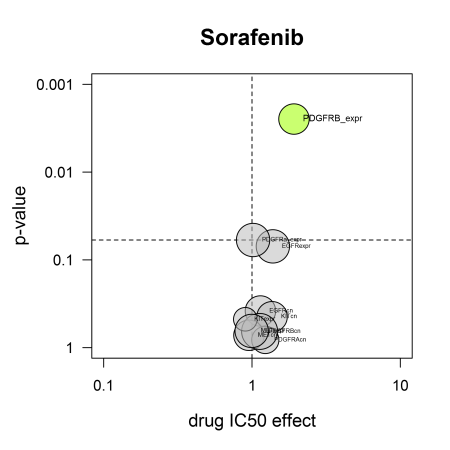 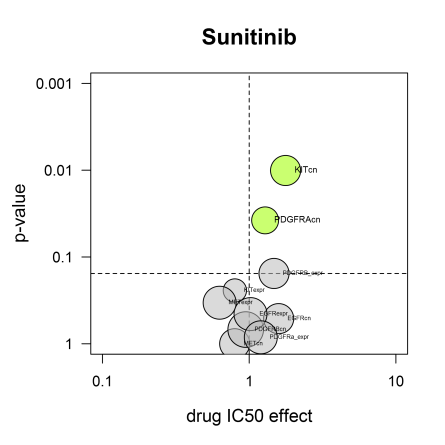 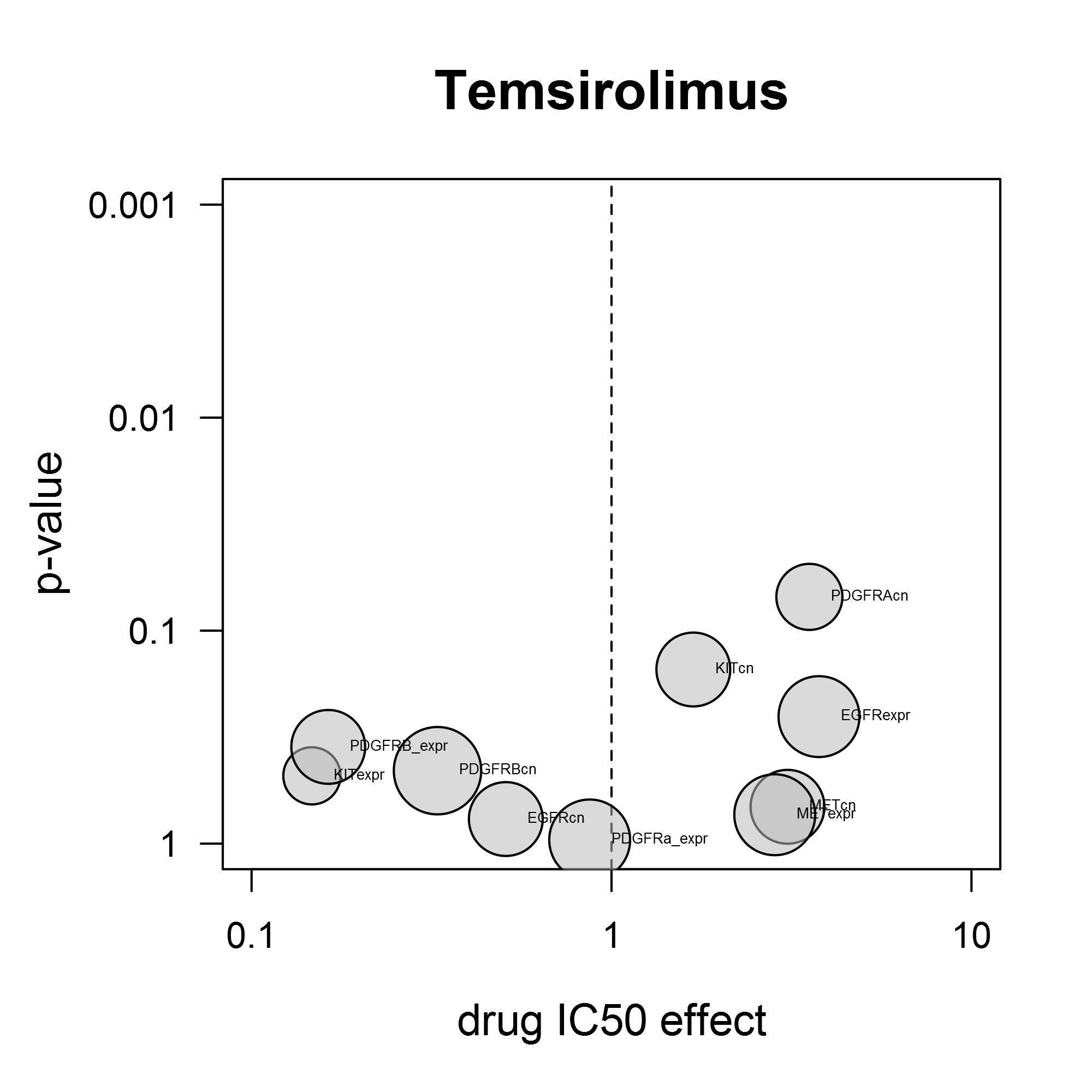 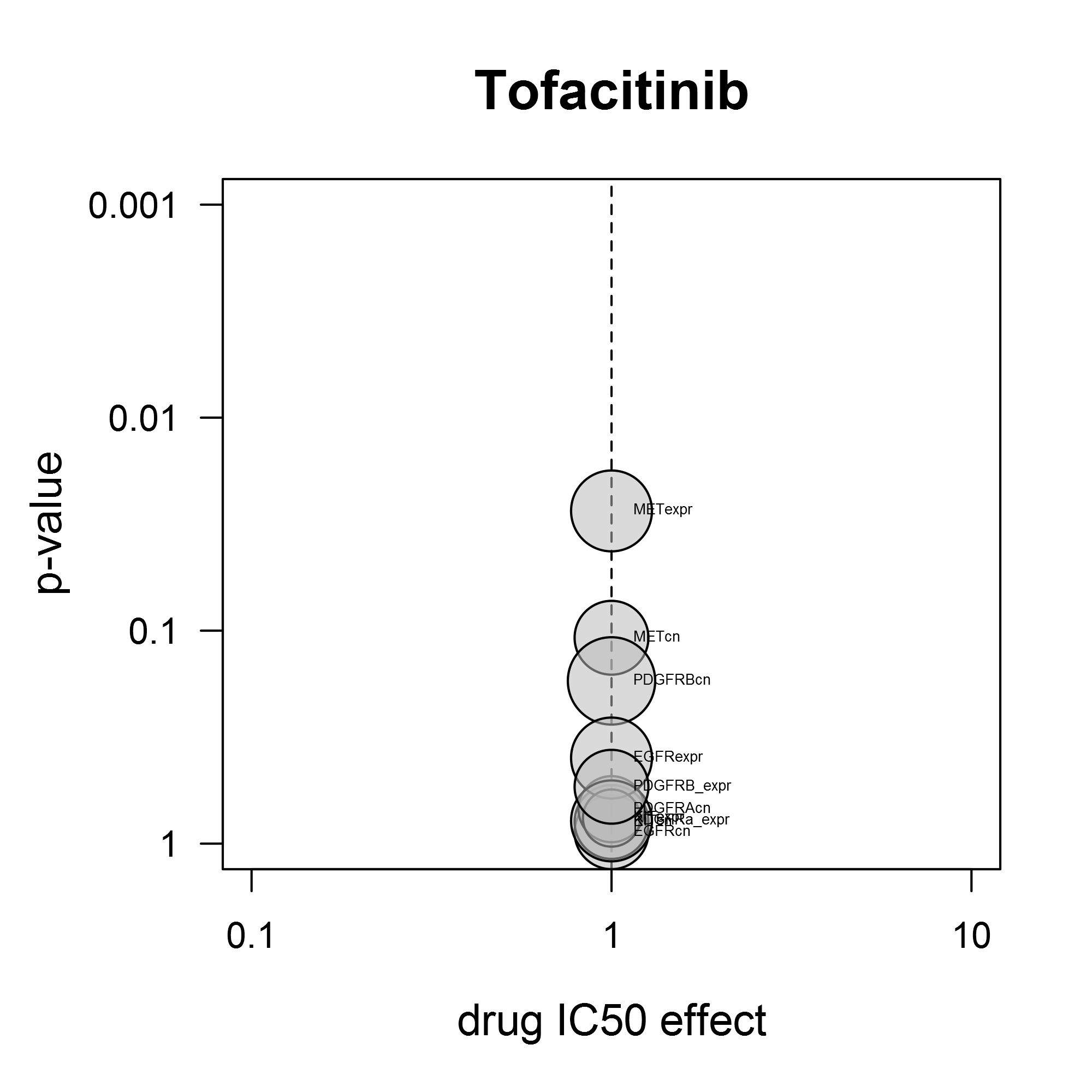 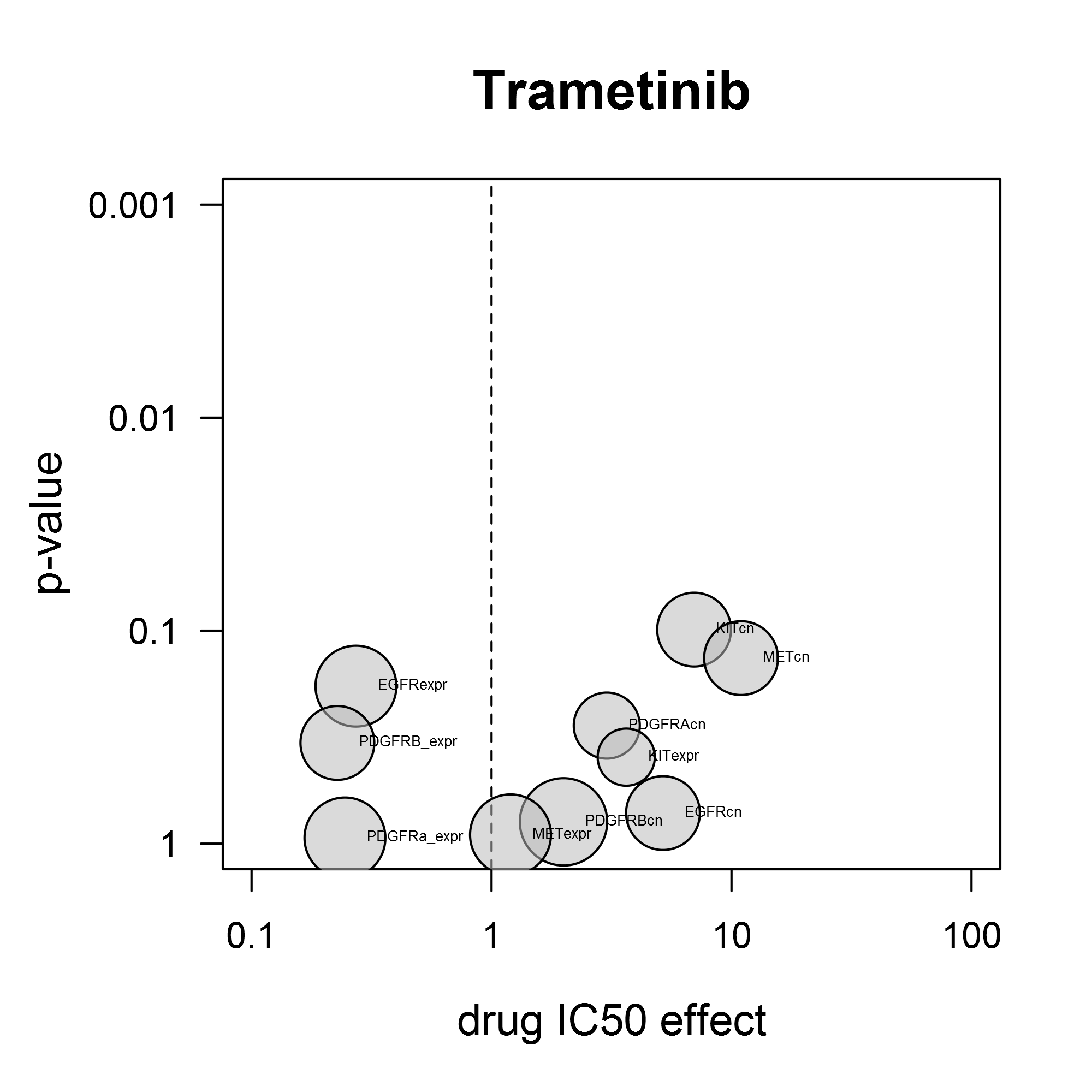 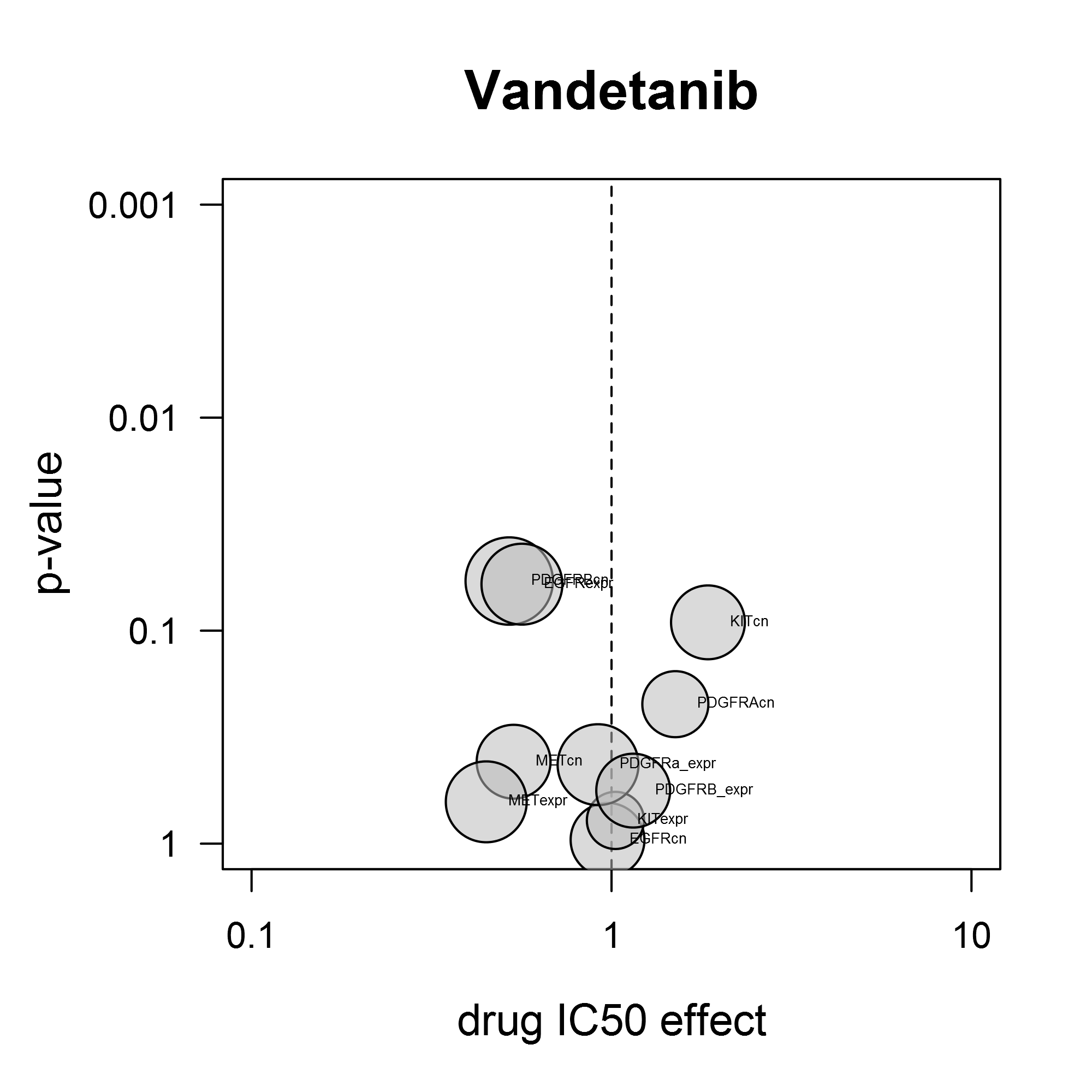 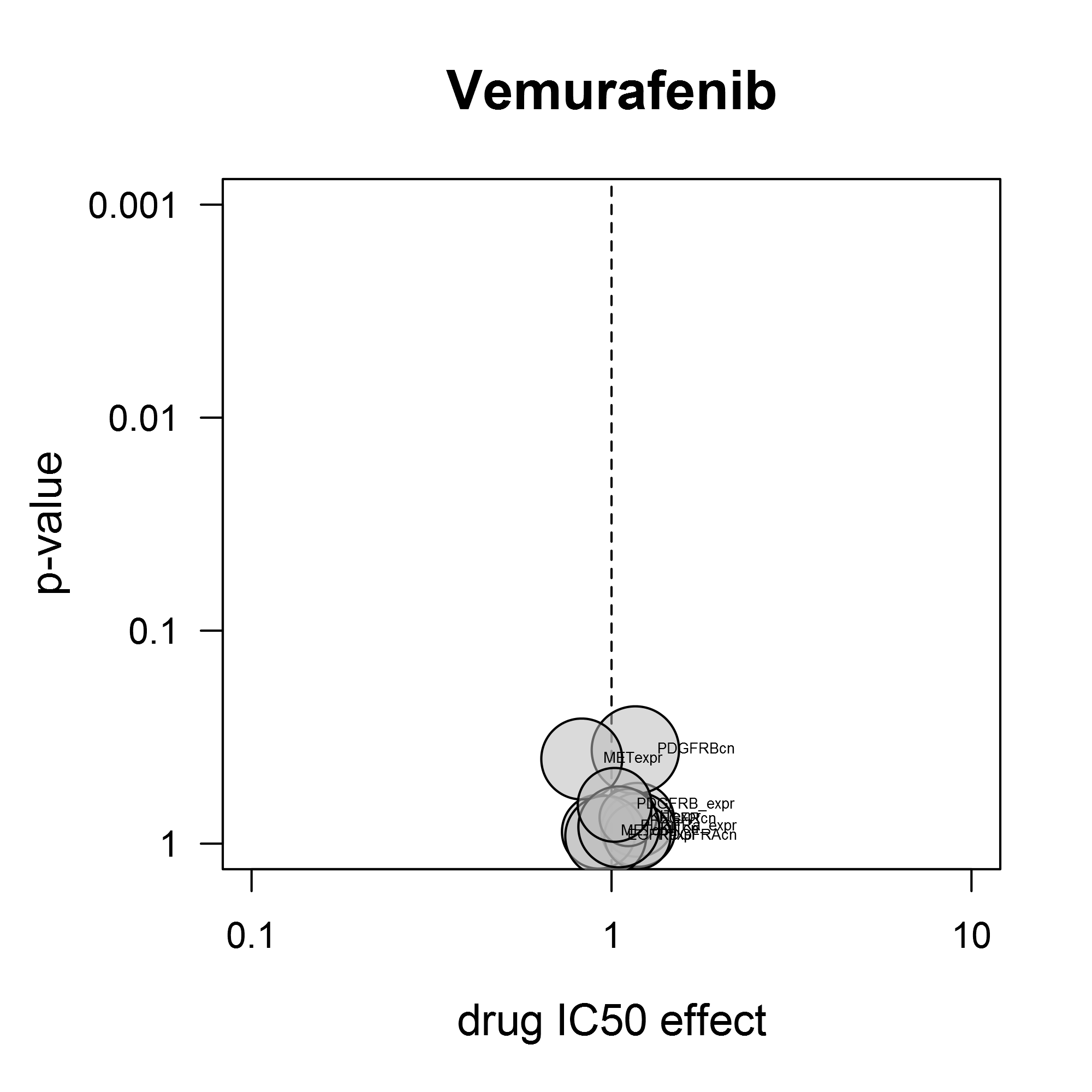 Cytostatic therapies(doxorubicin 1-3 are a triplicate experiment to show the level of variation)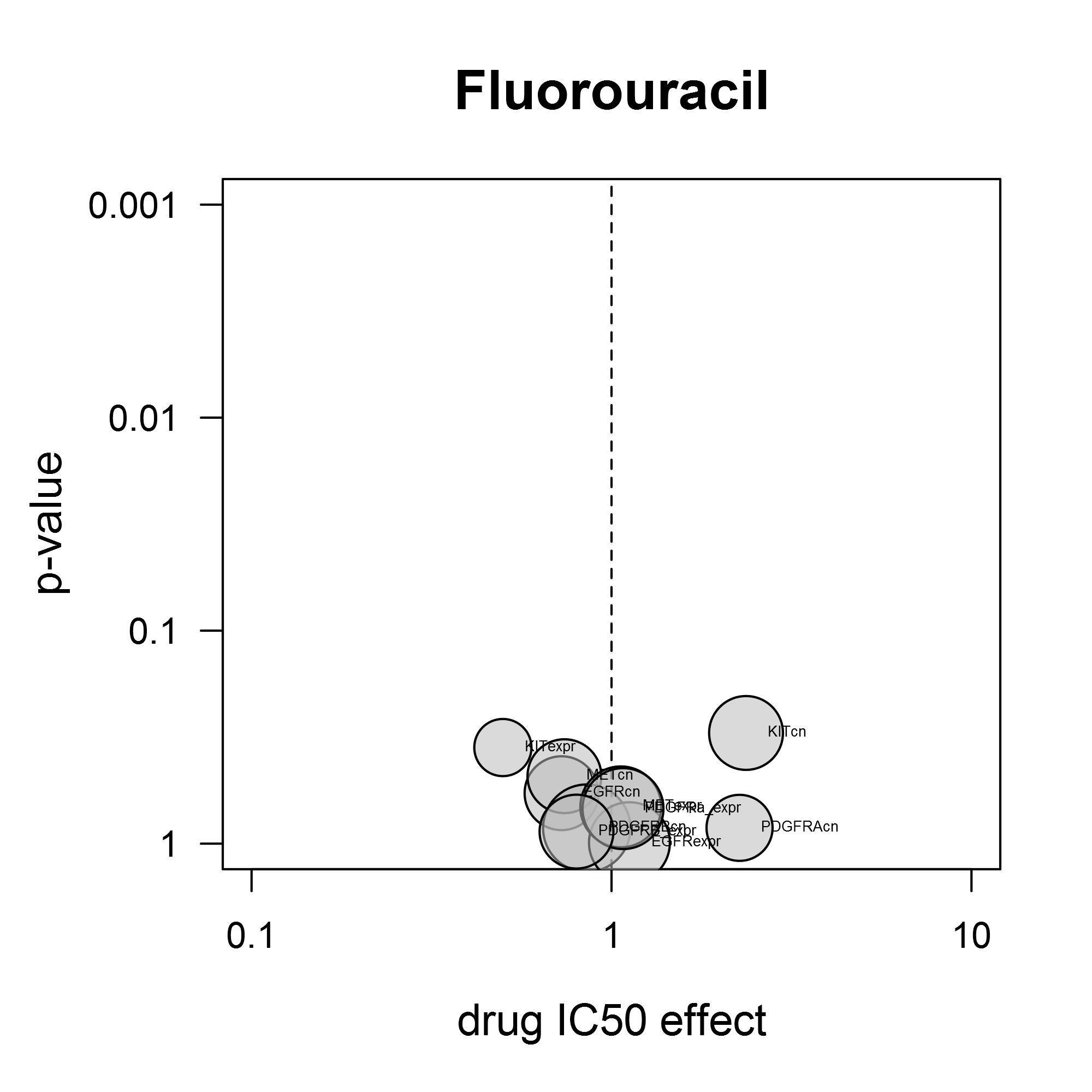 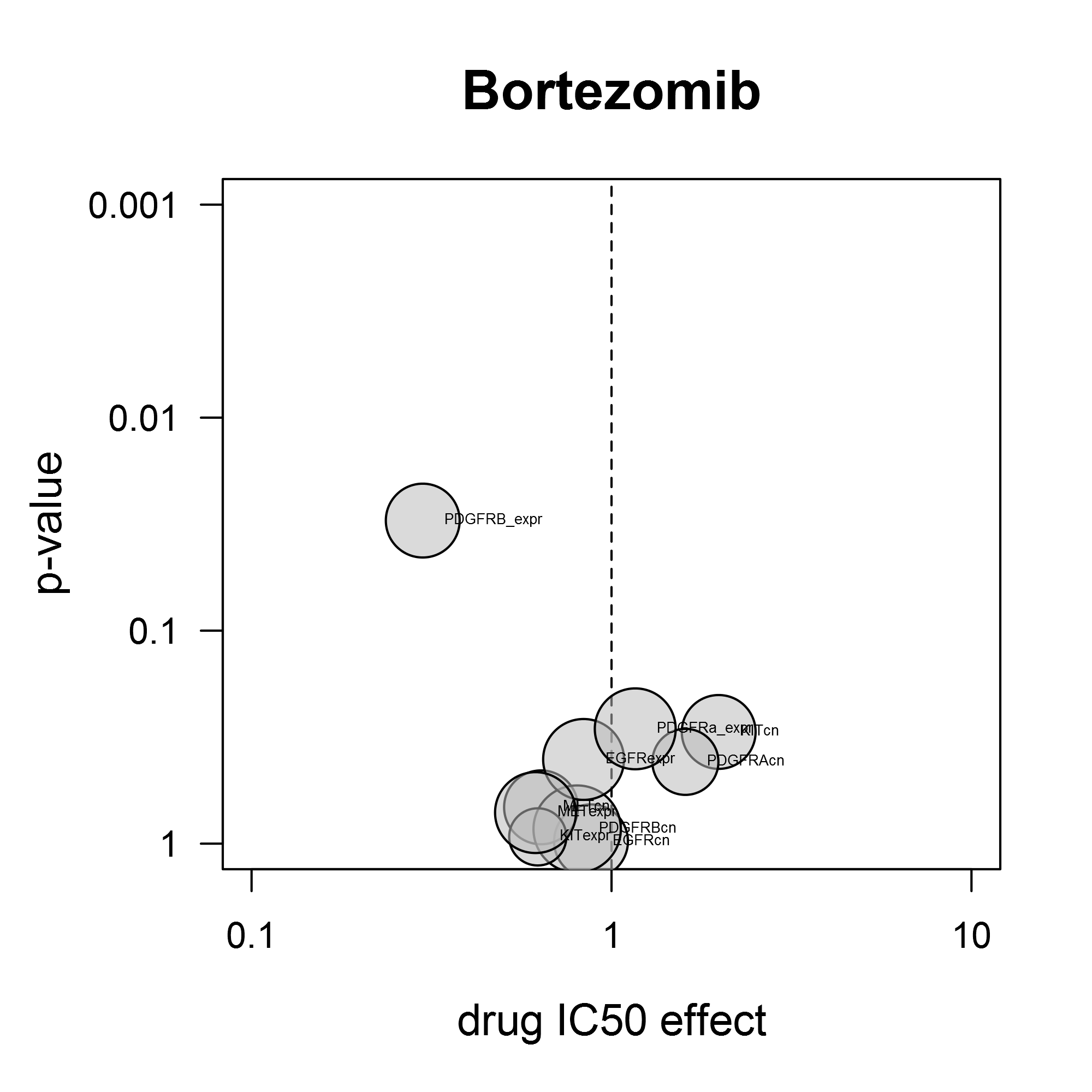 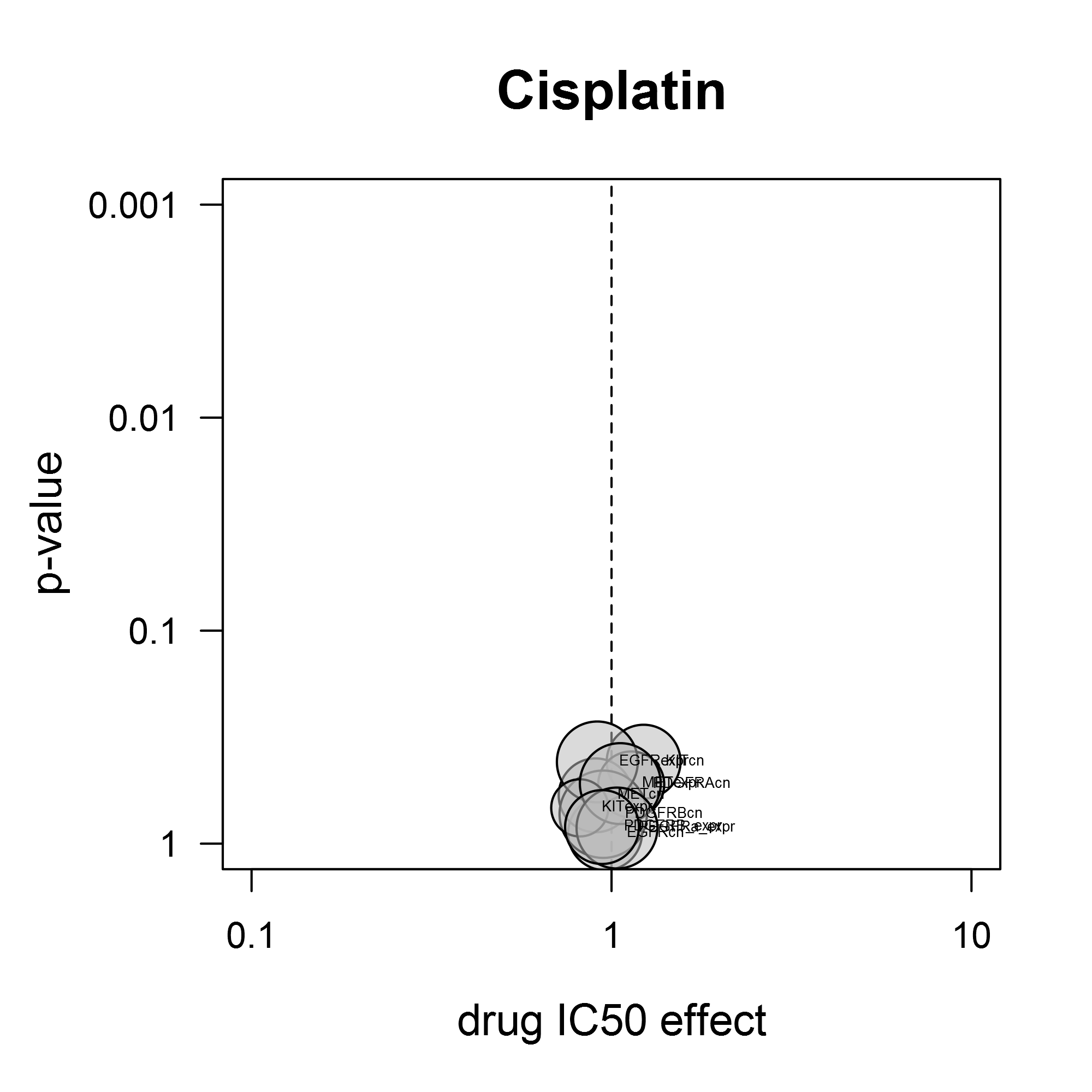 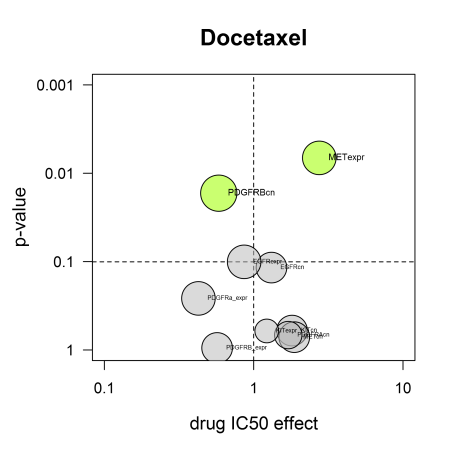 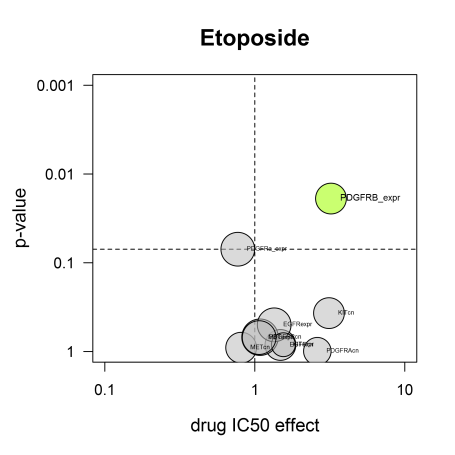 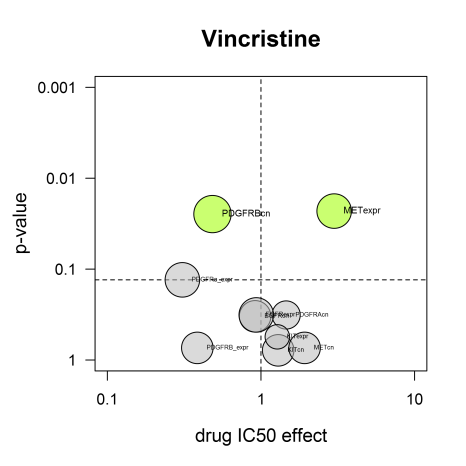 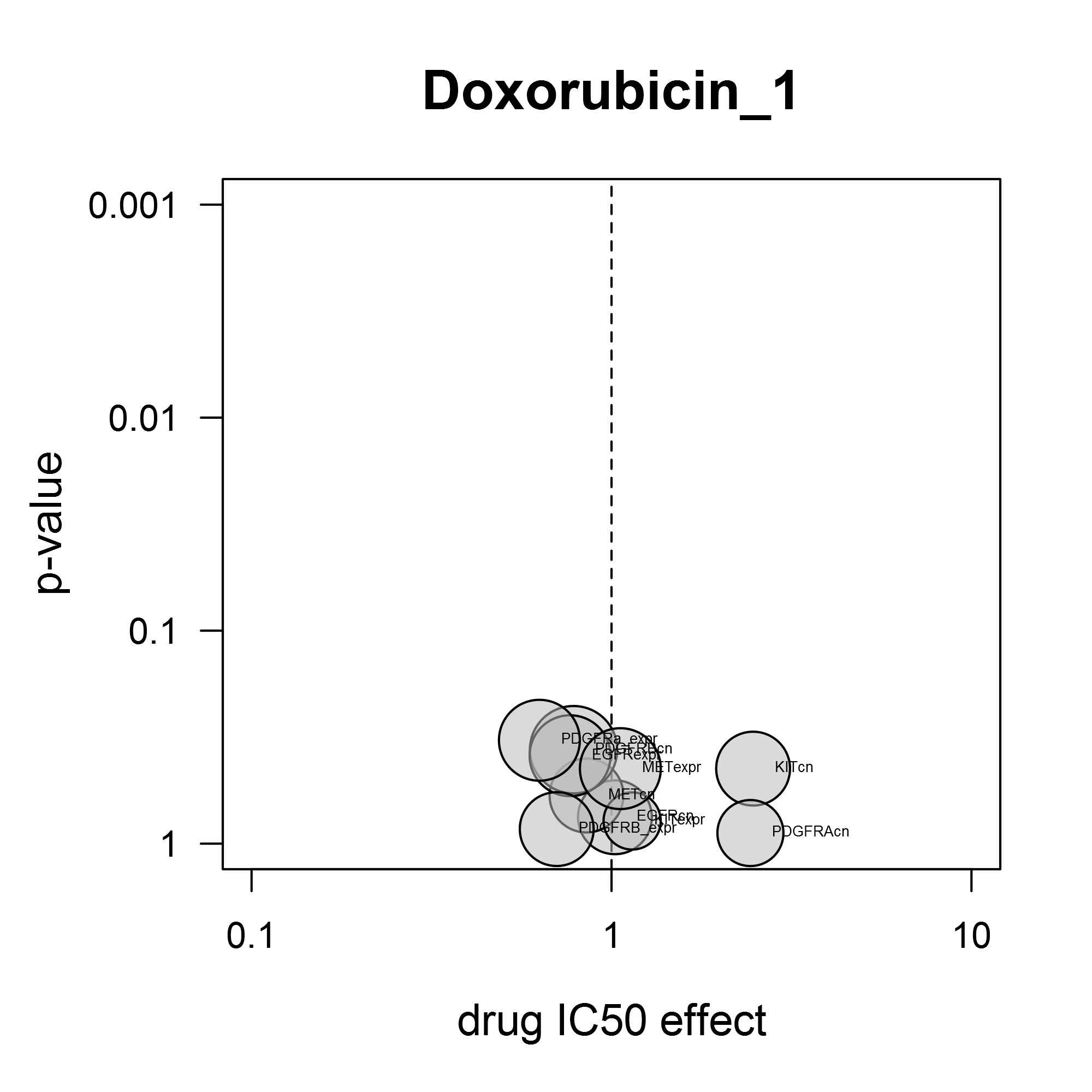 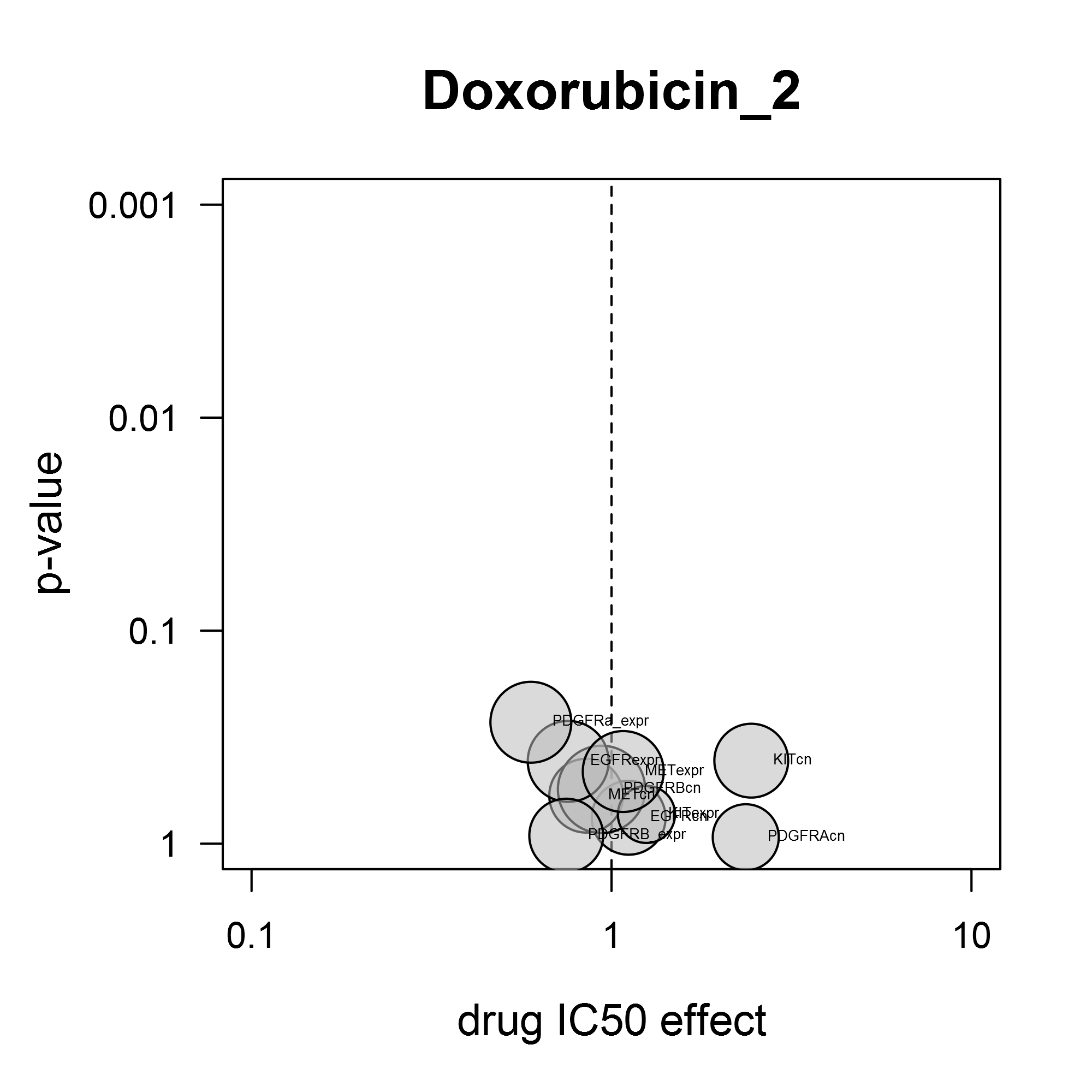 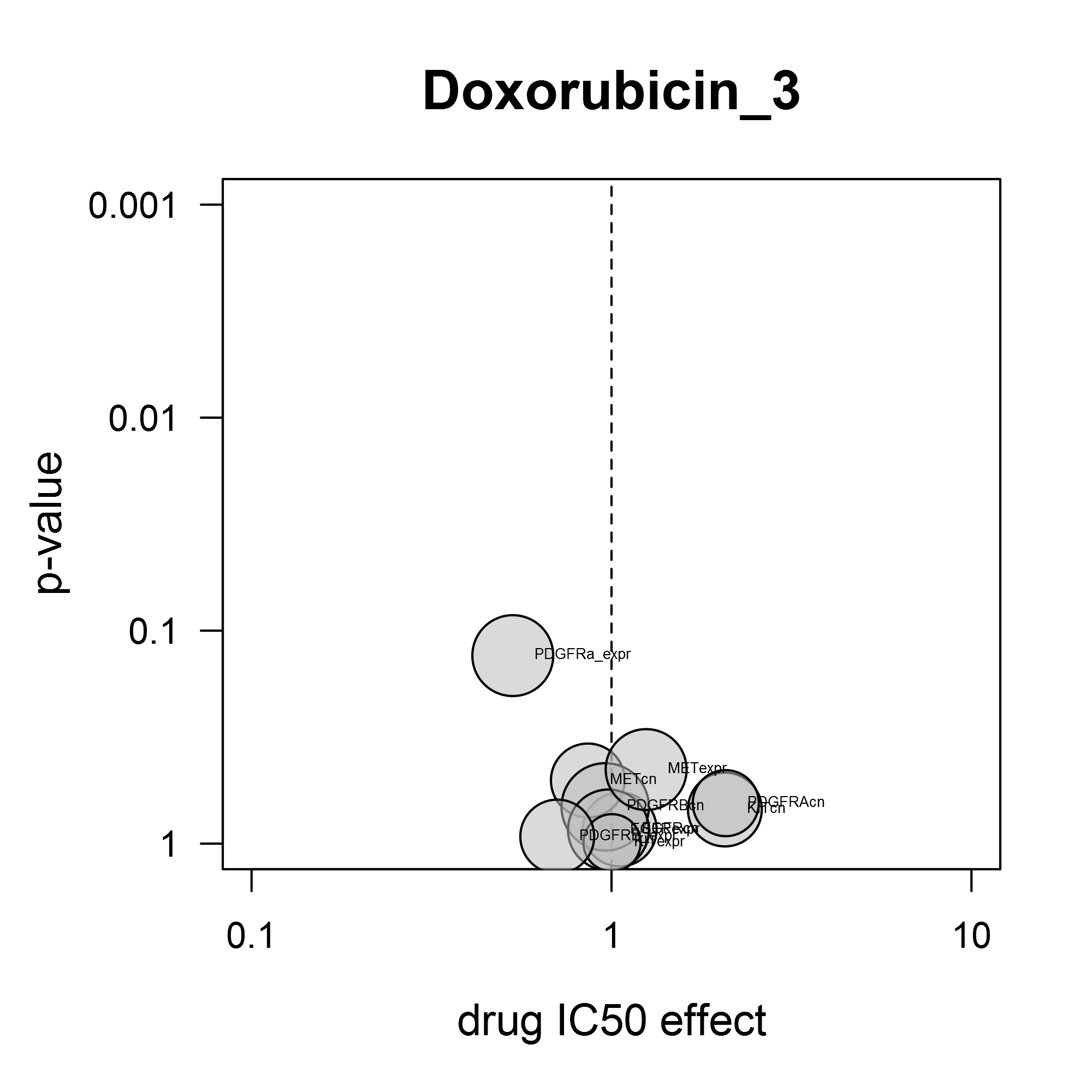 